IK 01Блочная рама(инструкция по сборке)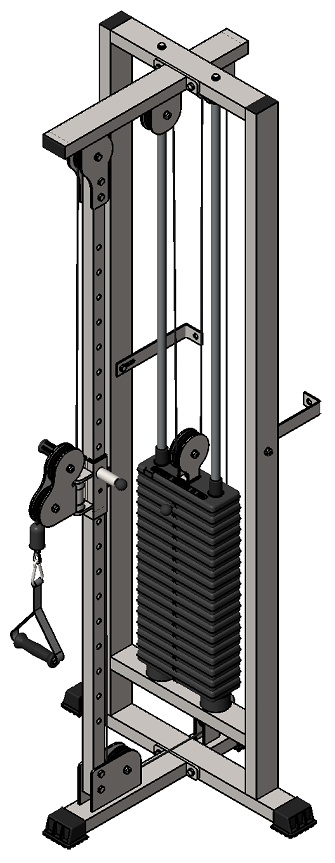 Комплект поставкиА) К раме грузоблоков (4) прикрутите демпфера (22) комплектом крепежа: болт М10х50 (10), шайба D10 (19); в демпфера (22) вставьте направляющие (6), наклонив направляющие, поочередно наденьте грузоблоки 5 кг – 17 шт. (21); следом наденьте верхний груз с флейтой (20); сверху на направляющие (6) наденьте центрирующие втулки (7). Затем через отверстия в раме (4) вкрутите во втулки (7) комплект крепежа: болт М10х50 (10); шайба D10 (19). При помощи фиксатора (25) установите необходимую Вам нагрузку. Б) К раме грузоблоков (4) прикрутите уголки для крепления к стене (8) комплектом крепежа: болт М10х60 (11), гайка М10 (15), шайба D10 (19) (рис.1).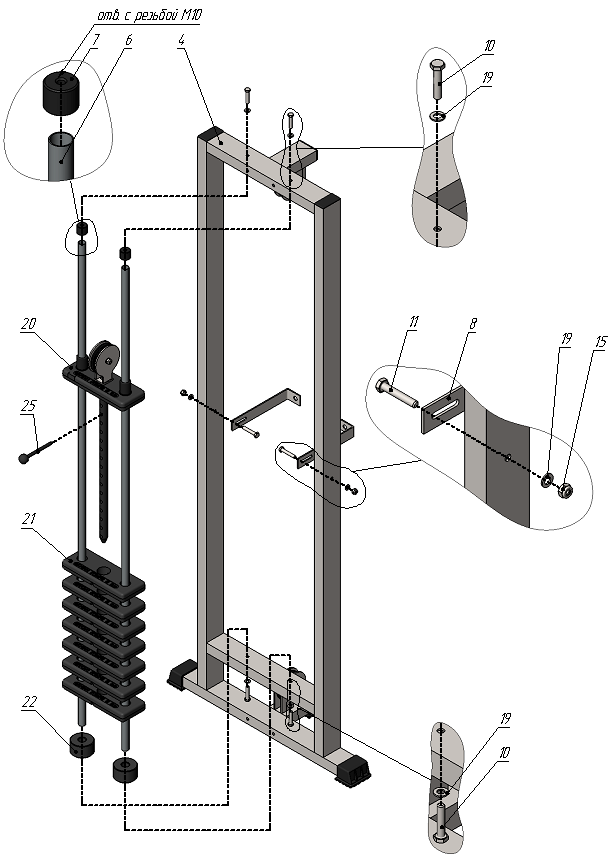 Рис.1К раме грузоблоков (4) прикрутите верхнюю (2) и нижнюю (3) консоли комплектом крепежа: болт М10х100 (13), гайка М10 (15), шайба D10 (19) (рис.2).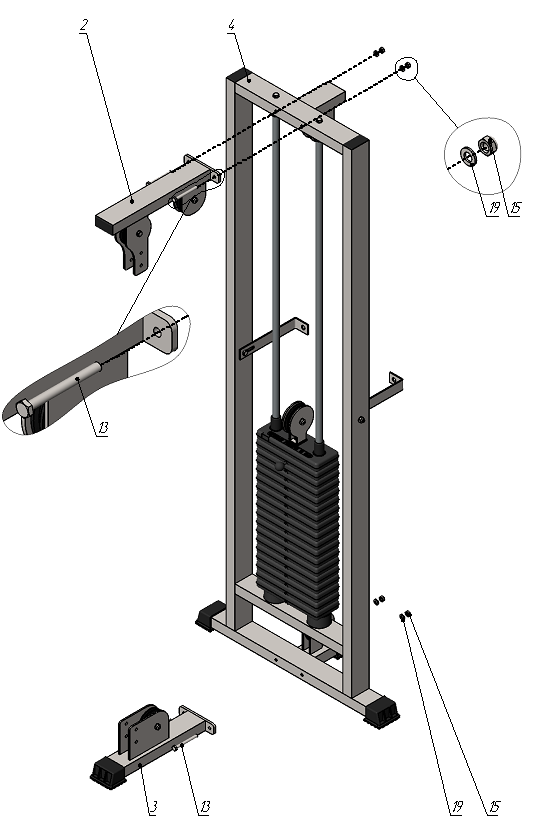 Рис.2 На балку (9) наденьте ригель (5), оттянув фиксирующий замок на ригеле (5); зафиксируйте ригель (5) на удобной Вам высоте. Затем прикрутите балку (9) к верхней (2) и нижней (3) консолям комплектом крепежа: болт М10х65 (12), гайка М10 (15), шайба D10 (19) (рис.3).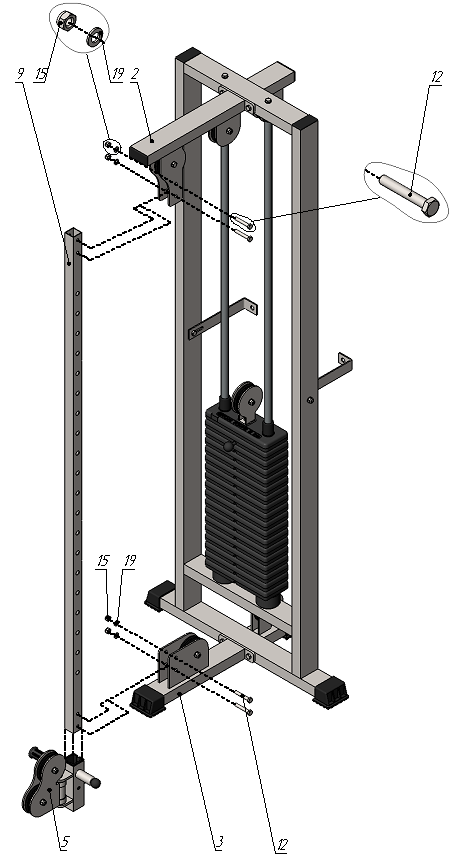 Рис.3Установите трос (26) согласно схеме:а) возьмите один конец троса (26) и проденьте его через отверстия в законцовке, перед тем как продеть трос через второе отверстие, обогните его вокруг коуша (18); затем в законцовку вкрутите установочный винт (14). Для более надежной фиксации троса, зажмите его в «Duplex» (16);б) далее протяните трос, как указано на схеме;в) свободный конец троса (26), проденьте в отверстие ограничителя троса (24); затем вложите трос в зажим Duplex (16), обогнув два болта с одной стороны; далее оберните трос вокруг коуша (18) и вернитесь в зажим (16), снова обогнув болты, но с другой стороны. Затяните как можно сильнее планку зажима (16). Зафиксированный конец троса скрепите с ручкой тяги (1) при помощи карабина (17) (рис.4). 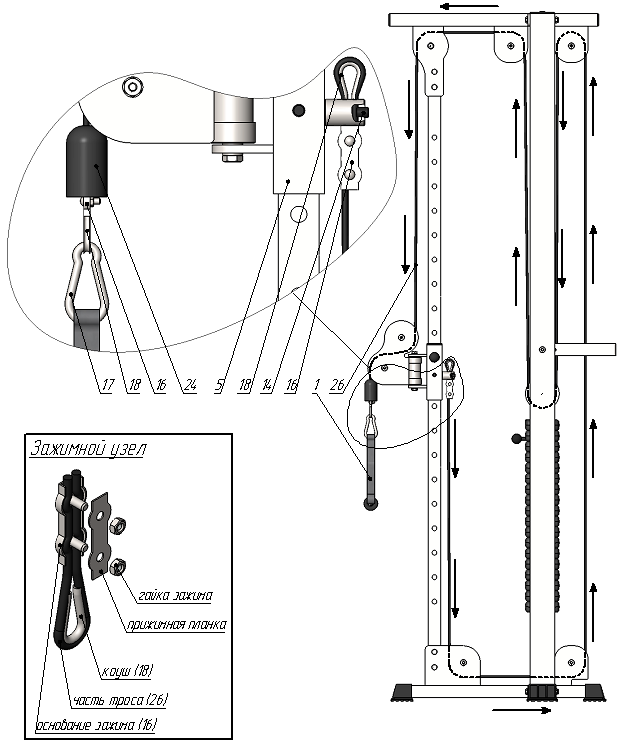 Рис.4На все болтовые соединения наденьте колпак М10 (23) с двух сторон.IK 907sp Ручка тяги закрытая1 шт.Консоль сверху1 шт.Консоль снизу1 шт.Рама под грузоблоки1 шт.Ригель1 шт.Направляющая2 шт.Втулка центрирующая2 шт.Уголок для крепления к стене2 шт.Центральная регулирующая1 шт.Болт М10х504 шт.Болт М10х60 2 шт.Болт М10х654 шт.Болт М10х1004 шт.Винт установочный М10х121 шт.Гайка М10 самоконтрящаяся10 шт.Зажим для троса «Duplex»1 шт.Карабин пожарный 8х80 тип С1 шт.Коуш стальной 1 шт.Шайба D10 14 шт.Грузоблок 5 кг- верхний груз1 шт.Груз 5 кг17 шт.Демпфер2 шт.Колпак декоративный М10 S-1742 шт.Стопор троса1 шт.Фиксатор для грузоблоков1 шт.Трос металлополимерный ПР 6,0; черный1 шт.